S mým dvanáctiletým bratrancem Matyášem jsme si představili, že trávíme dovolenou na našem nejoblíbenějším místě. Odtamtud si posíláme vlastnoručně vyrobený a nakreslený pohled (včetně známky). Bylo zajímavé si popovídat o vysněných lokalitách k navštívení, obzvlášť vzhledem k letošní situaci, kdy jsme Matyáš ani já nikam nevycestovali. Tak jsme se alespoň skrze pohlednice na tato místa na chvíli přesunuli. 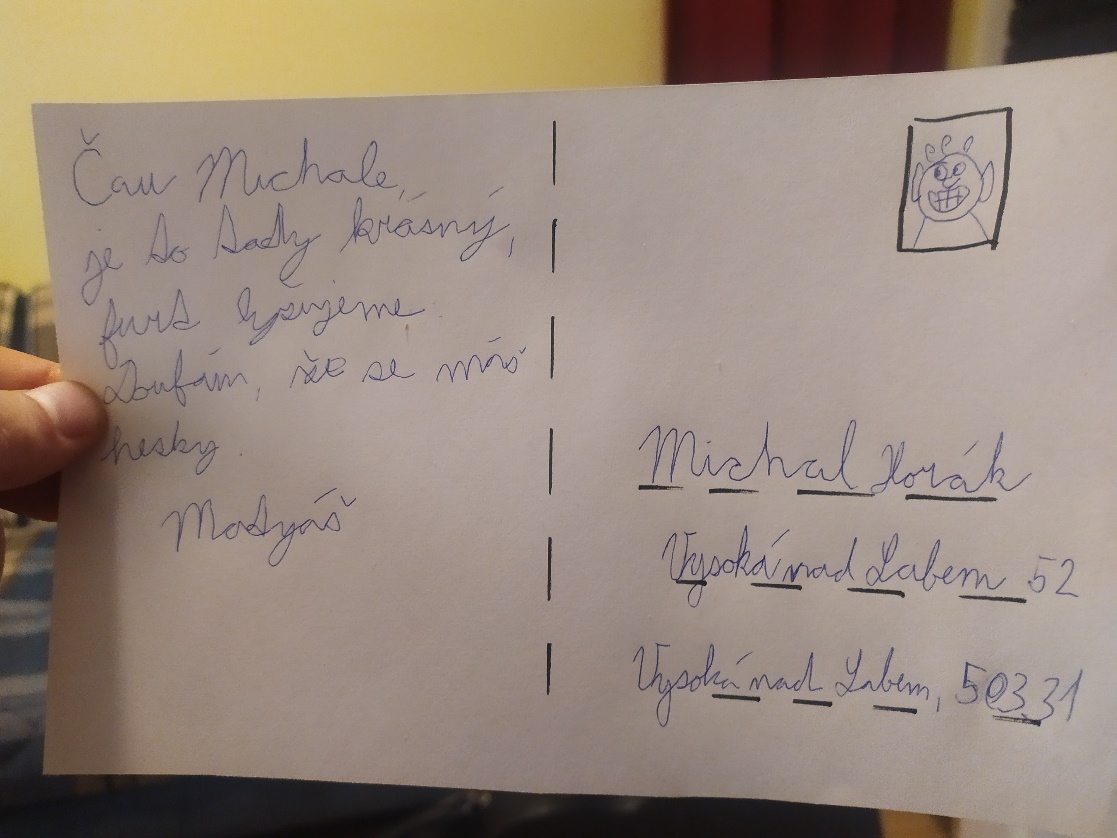 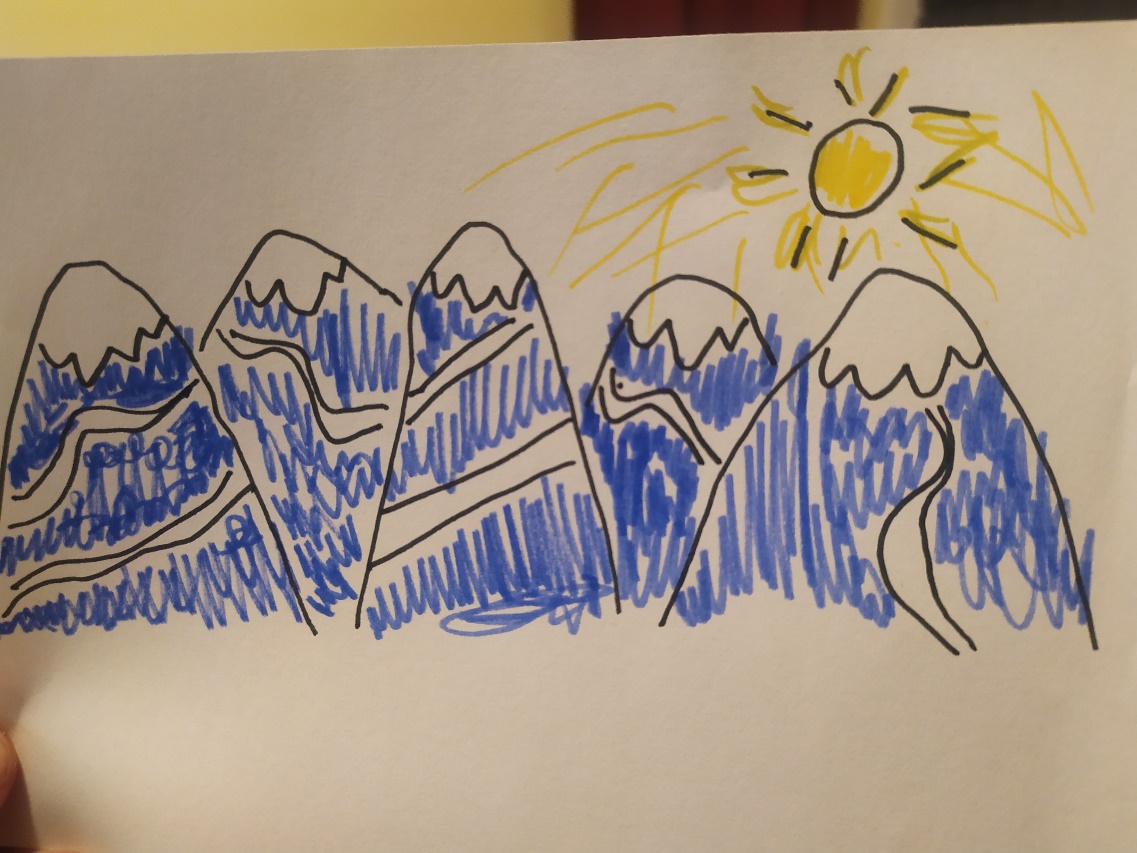 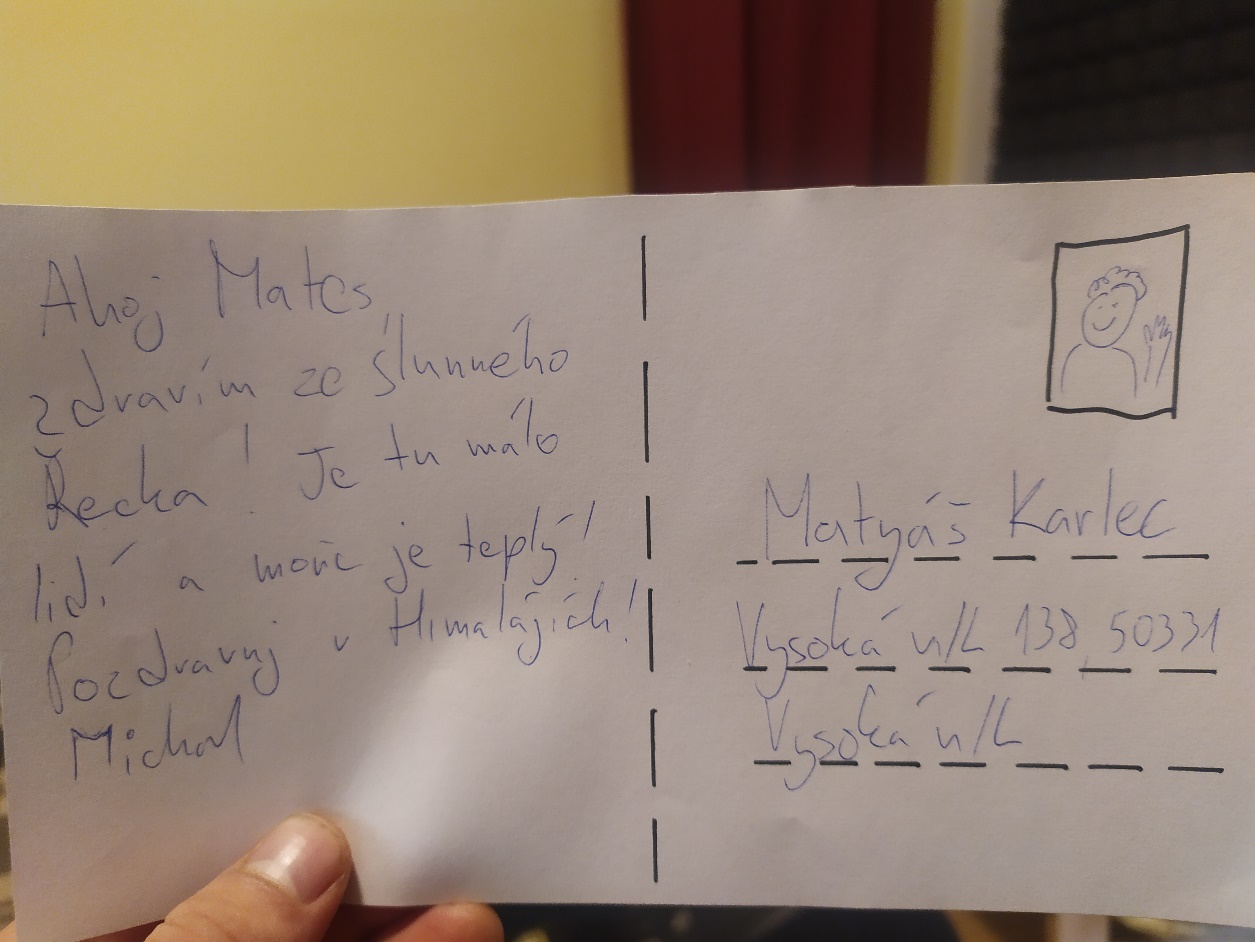 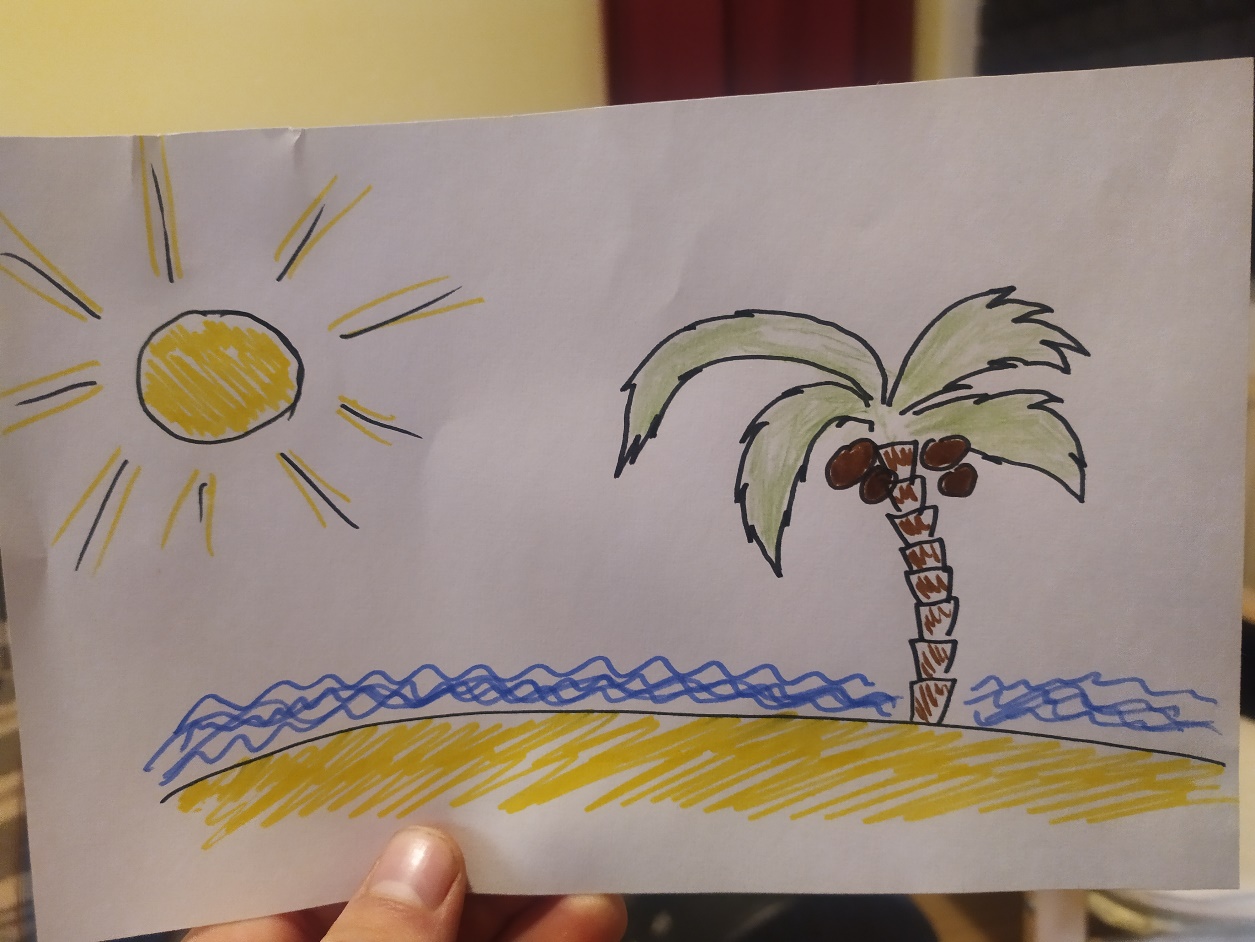 